Platte River Valley InvitationalTrack MeetSaturday April 21, 2012--Saratoga has an all weather 8 land track, with the same material on the runways for long, triple, PV and high jump. Athletes must use 1/8 in spikes.  No longer.  The shot and discus rings are cement.  --Order of events is enclosed.--Scratch and adds will be done in the shed south of the track first thing in the morning.  Coaches please do all the scratches in the morning so we don’t have small number of individuals in heats that will prolong the meet and get you home later.--Medals will be given to 1st , 2nd and 3rd places.--There will be no charge for the meet.--Unlimited number of entries in each event.--We will weigh all of the shots and discuses that will be used.--Limited to four events per athlete including relays--Meet director is Rex Hohnholt.  I can be reached at rhohnholt@crb2.k12.wy.us	Or at 307-326-5246 (school) or cell 307-321-5225--Please place entries by Friday April 20, 2012 noon at www.Runnercard.com under Platte River Valley Invitational.  Please don’t hesitate to call if you have any questions.  If you have any questions please get in touch with me on Thursday April 19 or before because I will be at a track meet with my high school athletes on Friday April 20 and will be unable to field any questions from you that day.  Look forward to hosting all of you.--There will be a full concessions open all morning an afternoon at the meet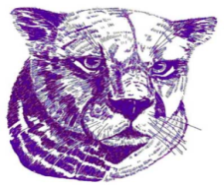 Platte River Invitational JH Track MeetPlatte River Invitational JH Track MeetPlatte River Invitational JH Track MeetPlatte River Invitational JH Track MeetPlatte River Invitational JH Track MeetPlatte River Invitational JH Track MeetSaturday April 21, 2012Saturday April 21, 2012Saratoga, WyomingSaratoga, WyomingSaratoga, WyomingSaratoga, WyomingSaratoga, WyomingSaratoga, WyomingSchedule Of EventsSchedule Of Events10:00Shot and Discus Weigh In beginsShot and Discus Weigh In beginsShot and Discus Weigh In begins10:00Scratch and add meetingScratch and add meetingScratch and add meeting10:45Start of Field EventsStart of Field Events11:45Start of Running EventsStart of Running EventsStart of Running EventsOrder of Events10:45Boys High Jump followed by Girls High JumpBoys High Jump followed by Girls High JumpBoys High Jump followed by Girls High JumpBoys High Jump followed by Girls High JumpGirls Shot followed by Boys ShotGirls Shot followed by Boys ShotGirls Shot followed by Boys Shot4 throws will be allowed--No Finals4 throws will be allowed--No Finals4 throws will be allowed--No Finals4 throws will be allowed--No FinalsBoys Discus followed by Girls DiscusBoys Discus followed by Girls DiscusBoys Discus followed by Girls DiscusBoys Discus followed by Girls Discus4 throws will be allowed--No Finals4 throws will be allowed--No Finals4 throws will be allowed--No Finals4 throws will be allowed--No FinalsBoys and Girls Long Jump Boys and Girls Long Jump Boys and Girls Long Jump 4 jumps allowed--No Finals4 jumps allowed--No Finals4 jumps allowed--No Finalsfollowed immediately with triple jump at same pitfollowed immediately with triple jump at same pitfollowed immediately with triple jump at same pitfollowed immediately with triple jump at same pitfollowed immediately with triple jump at same pit11:45 1600 Meter Run - Girls - Boys 1600 Meter Run - Girls - Boys 1600 Meter Run - Girls - Boys 12:15100 Meter Hurdles - Girls--Boys100 Meter Hurdles - Girls--Boys100 Meter Hurdles - Girls--Boys100 meter dash--Girls--Boys100 meter dash--Girls--Boys100 meter dash--Girls--Boys400 meter dash--Girls-Boys400 meter dash--Girls-Boys400 meter dash--Girls-Boys4 x 100 meter relay--Girls--Boys4 x 100 meter relay--Girls--Boys4 x 100 meter relay--Girls--Boys200 meter hurdles--Girls--boys200 meter hurdles--Girls--boys200 meter hurdles--Girls--boys200 meter dash--Girls--Boys200 meter dash--Girls--Boys200 meter dash--Girls--Boys800 meter run--Girls--Boys800 meter run--Girls--Boys800 meter run--Girls--Boys4 x 200 meter relay--Girls--Boys4 x 200 meter relay--Girls--Boys4 x 200 meter relay--Girls--Boys4 x 400 meter relay--Girls--Boys4 x 400 meter relay--Girls--Boys4 x 400 meter relay--Girls--Boys